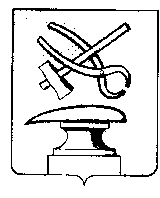 АДМИНИСТРАЦИЯ ГОРОДА КУЗНЕЦКА ПЕНЗЕНСКОЙ ОБЛАСТИПОСТАНОВЛЕНИЕ                                                                 от 10.03.2022  № 421г.КузнецкО создании согласительной комиссии по вопросу согласования местоположения границ земельных участков, в отношении которых выполняются комплексные кадастровые работы на территории города Кузнецка Пензенской области, в кадастровых кварталах 58:31:0101268, 58:31:0203253, 58:31:0402187